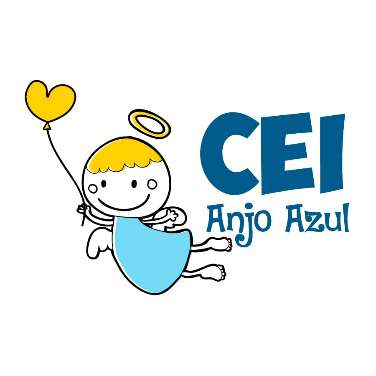 CENTRO DE EDUCAÇÃO INFANTIL ANJO AZULRua 31 de Março/nº 1508Lacerdópolis – SCCEP: 89660 000 Fone: (49) 3552 0279Coordenadora: Marizane Dall’OrsolettaE mail: ceianjoazullacerdopolis@gmail.com                     Blog: www.ceianjoazul.blogspot.comPROFESSORA DE RECREAÇÃO: LUCIMARA A. FERRARIMATERNAL I MATUTINOFIQUEM EM CASA...APROVEITEM SEU TEMPO, ESTUDEM E BRINQUEMOBS: Os pais que quiserem, podem postar em suas redes sociais as crianças realizando as atividades/experiências. São experiências de aprendizagens que poderão ser repetidas durante o período. Deixar a criança brincar sozinha; evitar de pegar a todo momento no colo.Atenciosamente: CEI Anjo AzulSEGUNDATERÇAQUARTAQUINTASEXTAEstimulação na aceitação de diversos alimentos.Brincar na terra ou areia com potes e colheres aproveitando o sol.Confeccionar bilboquê. (Uma sugestão pode ser bem simples)Brincar de mímicas em frente ao espelho.Assistir vídeos musicais.